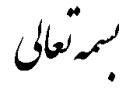 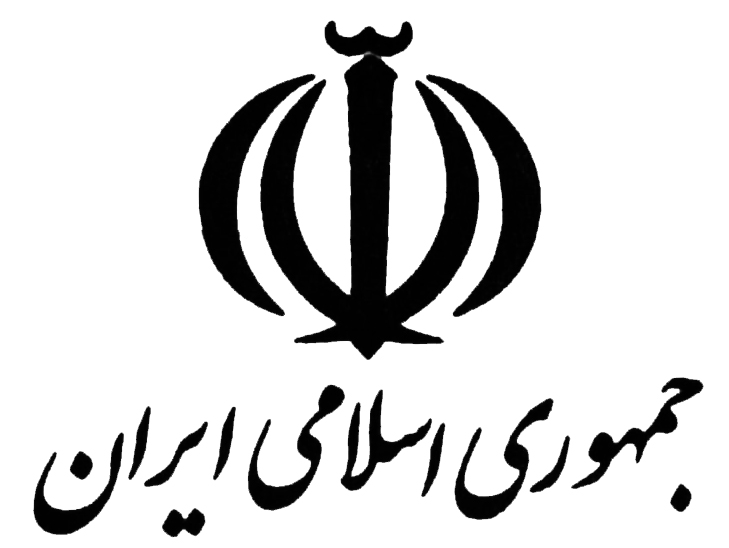 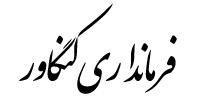 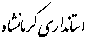 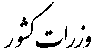 فهرست خدمات قابل ارائه به مردم شریف شهرستان کنگاور  تجمیعی در میز خدمت واحد مرتبط محل انجام خدمت نحوه اقدامعناوین خدمت کدخدمت ارزیابی عملکردمیز خدمتدریافت درخواست ثبت  و ارجاع به مدیر و مکاتبه با دستگاه مربوطه رسیدگی به کلیه درخواست های مردمی 1-7111اداری مالیمیز خدمتدریافت درخواست ثبت و مکاتبه با پلیس +10 رسیدگی به یارانه خانواده های بدسرپرست با دریافت مدارک و مستندات قانونی از دفاتر قضایی 2-7111امور بانوان میز خدمت دریافت درخواست ثبت ومعرفی به بانکهای عامل و نهادهای حمایتی رسیدگی به درخواست های مالی زنان بدسرپرست متقاضیان وام های خوداشتغالی به بانکهای عامل و نهادهای حمایتی 3-7111مدیریت بحرانمیز خدمت دریافت مدارک از متقاضی  بررسی کارشناسی با ارجاع به مبادی ذیربط وارسال به اداره کل مدیریت بحران استانداری کرمانشاه رسیدگی به گزارشات ناشی از مخاطرات ناشی از حوادث غیرمترقبه 4-7111سرمایه گذاری میز خدمت رسیدگی به پرونده های متقاضی اشتغال در کمیته شهرستان اشتغال و سرمایه گذاری 5-7111مراجعه به پورتال فرمانداری  به آدرس http://www.ostan-ks.ir/kangavar/      انتخاب عنوان میز خدمت – تکمیل فرم درخواست ملاقات با فرماندار وطرح موضوع – تماس با کارشناس میز خدمت متناسب با موضوع جهت پیگیری که شماره تلفن ایشان در سامانه درج گردیده است – دریافت فرم درخواست توسط کارشناس میز خدمت ثبت ارجاع پیگیری مکتوب یا تلفنی واعلام نتیجه به متقاضی در کوتاهترین زمان ممکن کارشناس مسوول فرمانداری – هوشنگ یوسفی 09188370415غیرالکترونیک : مراجعه حضوری متقاضی  تکمیل فرم درخواست ملاقات با فرماندار دریافت فرم درخواست توسط کارشناس میز خدمت- تحویل مدارک قانونی -  ثبت ارجاع ،  پیگیری مکتوب یا تلفنی واعلام نتیجه به متقاضی در کوتاهترین زمان ممکنشماره تماس فرمانداری : 48226001-48222141غیرالکترونیک : مراجعه حضوری متقاضی  تکمیل فرم درخواست ملاقات با فرماندار دریافت فرم درخواست توسط کارشناس میز خدمت ثبت ارجاع ،  پیگیری مکتوب یا تلفنی واعلام نتیجه به متقاضی در کوتاهترین زمان ممکنکارشناس فرماندار مهران آبباریکی – 09188334609مراجعه به پورتال فرمانداری  به آدرس    http://www.ostan-ks.ir/kangavar/     انتخاب عنوان میز خدمت – ورود به سامانه کارا با استفاده از لینک اختصاصی به آدرس  https://kara.mcls.gov.ir/Home/Main_Header ثبت نام با انتخاب نوع تسهیلات خوداشتغالی  (فراگیر یا  روستایی ) پیگیری پرونده از طریق ادارا ت مرتبط نوع تسهیلات شماره تماس های مورد نیاز دبیر کمیته فتی اداره تعاون کار ورفاه اجتماعی فریدونی تماس : 09183371613کارشناس مسوول اشتغال فرمانداری – ایرج  صادقی 09188371727 